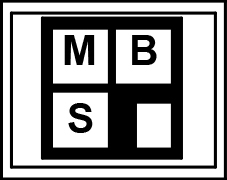   Memoriu de prezentareConform anexa 5E - Legea 292/2018I. Denumirea proiectului: CONSTRUIRE DOUA ANEXE DE EXPLOATATIE AGRICOLE- HALE CRESTERE SI INGRASARE PORCINE.II. Titular:- numele: SC FOR ELDA SRL- adresa poștală: str. Banovitei, nr.11, Dr.Tr.Severin, Mehedinti - numărul de telefon, de fax și adresa de e-mail, adresa paginii de internet: 0730 089850, marcocistefan@yahoo.com- numele persoanelor de contact: Marcoci Stefan- beneficiar: SC FOR ELDA SRL- responsabil pentru protecția mediului: Bucerzan NicolaeIII. Descrierea caracteristicilor fizice ale întregului proiect:un rezumat al proiectului;Amplasamentul aflat in extravilanul Comunei Devesel, judetul Mehedinti, este format dintr-o parcela, identificat cu nr. cad. 50032, avand suprafata totala a terenului de 24700mp. In prezent pe teren se afla 7 imobile cu destinatii diferite si aflate in exploatarea beneficiarului, care indeplinesc functiunea de ferma porcine.Prezenta documentatie s-a intocmit la solicitarea beneficiarului si trateaza construirea a doua anexe exploatatie agricole, in vederea extinderii capacitatii de crestere si ingrasare pocine. Investitia respectiva se va realiza pe un teren proprietate privata cu suprafata de 24700m, conform planului de amplasament si delimitare a imobilului.Prin proiect se propune construirea a doua anexe de exploatatie agricola- hale crestere si ingrasare porcine:Caracteristici imobile propuse:Sc = 902,80mp/ halaSd = 902,80mp/ halaSu = 820mp/ halaHmax = 3,95mNr. nivele = PPrin prezentul proiect beneficiarul isi propune:Construirea a doua hale identice care sa adaposteasca 24 de boxe porcine fiecare, respectiv 672 porcine, si hol de circulatieCladirea este conceputa astfel incat sa satisfaca cerinta de rezistenta si stabilitate, in conformitate cu prevederile Legii privind calitatea in constructii nr.10/1995. Halele propuse o sa fie realizate din cadre, stalpi si grinzi din beton armat. Atat infrastructura cat si suprastructura cladirii propuse o sa fie realizate din beton armat si sarpanta din ferme metalice. Inchiderile exterioare o sa fie realizate din zidarie de caramida cu goluri verticale cu grosime de 30.Bilant teritorial propus:- suprafata totala teren, At – 24700 mp- suprafata construita existenta= 2869 mp- suprafata construita propusa = 4,674.60mpPOT propus =18,92% ;      CUT propus = 0,18;Date generale :justificarea necesității proiectului;Realizarea acestei investitii este necesara deorece beneficiarul doreste sa isi extinda capacitatea de crestere si ingrasare porcine, carne care sa ii asigure procesul tehnologic necesar realizarii de produse si procesare a carnii provenite din ferma personala. valoarea investiției;Valoarea investitiei estimata : 902800 Ronperioada de implementare propusă;Perioada de implementare propusa pentru realizarea investitiei: 24 luniplanșe reprezentând limitele amplasamentului proiectului, inclusiv orice suprafață de teren solicitată pentru a fi folosită temporar (planuri de situație și amplasamente);Planurile anexate notificarii privind intentia de realizare a proiectului propus;o descriere a caracteristicilor fizice ale întregului proiect, formele fizice ale proiectului (planuri, clădiri, alte structuri, materiale de construcție și altele).Cele doua hale propuse care urmeaza sa fie contruite si care o sa aibe destinatia de hale crestere si ingrasare porcine au dimensiunile 74x12.20m si regim de inaltime P;Se prezintă elementele specifice caracteristice proiectului propus:profilul și capacitățile de producție;In urma investitiei propuse, anexele propuse o sa fie doua hale pentru crestere si ingrasare procine.descrierea instalației și a fluxurilor tehnologice existente pe amplasament (după caz);Terenul si constructiile de pe amplasament apartin beneficiarului si fac obiectul desfasurarii activitatii de crestere porcine.In prezent cladirile existente sunt functionale, utilajele de productie exista, insumaand un ansamblu complet de cresteresi ingrasare porcine.descrierea proceselor de producție ale proiectului propus, în funcție de specificul investiției, produse și subproduse obținute, mărimea, capacitatea;Procesul tehnologic este reprezentat prin continuarea si extinderea activitatii deja desfasurate in ferma, acela de crestere si ingrasare porcine.In continuare, la atingerea greutatii optime, procinele sunt duse la transare.Parte din carnea rezultata din transare se vinde in magazine proprii si catre diversi clienti. Ponderea cea mai mare de carne transata se foloseste la preparatele din carne.Carnea de porc transata care se vinde ca atare, se ambaleaza in camera de ambalare, vidare, imersie. Carnea proaspata se depoziteaza in depozitul de refrigerare carne ambalata. Carnea care se congeleaza (vidata sau piese anatomice) se depoziteaza in camererele de frig de In fluxul tehnologic, imobilelele existente, exista camera de navete murdare, care preia navetele venite de la magazine, precum si pe cele provenite din fluxul de productie. Masina de spalat navete existenta in aceasta incapere spala si degreseaza navetele si le descarca in camera de navete curate. Productia se poate organiza pe schimburi de lucru, in functie de cerinte.materiile prime, energia și combustibilii utilizați, cu modul de asigurare a acestora;Energia si combustibilii utilizatii: In faza de crestere si ingrasare toate utilajele necesare procesului tehnologic functioneaza pe baza de energie elctrica.  Alimentare cu energie electrica se va realiza de la reteaua existenta pe amplasament.racordarea la rețelele utilitare existente în zonă;Alimentarea cu apa in scop potabil: bransament la reteaua din incinta/ put forat existent;Evacuarea apelor uzate – bransament la reteaua din incinta/ bazin etans vidanjabil;Apele uzate tehnologice- preepurare in separator de grasimi si evacuare in reteaua de canalizare menajera;Alimentare cu curent electric – bransament existent la reteaua din incinta;descrierea lucrărilor de refacere a amplasamentului în zona afectată de execuția investiției;Lucrarile prezentate se vor efectua de catre o firma autorizata, in vederea respectariituturor normelor si specificatiilor proiectantului. Dupa finalizarea proiectului propus, amplasamentul se va aduce la starea initiala.Dupa finalizarea proiectului se va avea in vedere:- retragerea utilajelor, echipamentelor si al altor construcţii/materiale cu caractertemporar necesare organizării de şantier;Căi noi de acces sau schimbări ale celor existente;Accesul este existent si se realizeaza din partea de est din Drumul de exploatare.Resursele naturale folosite în construcție și funcționare;Nu este cazul.Metode folosite în construcție/demolare;Fundatiile sunt din beton. Structura (grinzi, centuri, simburi) este din beton armat. Sarpanta o sa fie realizata din ferme metalice acoperite cu panouri metalice.Inchiderile exterioare sunt din zidarie de caramica cu goluri verticale de 30 cm grosime.Planul de execuție, cuprinzând faza de construcție, punerea în funcțiune, exploatare, refacere și folosire ulterioară;Durata de executie a lucrarilor prevazute in acest proiect este de 24 luni;Relația cu alte proiecte existente sau planificate;Pe amplasament exista in prezent mai multe imobile notate de la C2 la C7. Beneficiarul doreste sa realizeze investiatia prezentata, contruire a doua anexe de exploatatie Agricole- hale crestere si ingrasare procine, investitie care are ca scop dezvoltarea fermei existente.Detalii privind alternativele care au fost luate în considerare;Din punct de vedere a pozitionarii proiectului in cadrul amplasamentului nu au fost luate incalcul alte alternative, avand in vedere dreptul de propietate asupra terenului propus pentrurealizarea proiectului;Alte activități care pot apărea ca urmare a proiectului (de exemplu, extragerea de agregate, asigurarea unor noi surse de apă, surse sau linii de transport al energiei, creșterea numărului de locuințe, eliminarea apelor uzate și a deșeurilor);Nu este cazul.Alte autorizații cerute pentru proiect.Avizele solicitate prin Certificatului de Urbanism nr.2 din 11.01.2024 emis de Primaria Comunei Devesel: agentia pentru protectia mediului mehedinti.IV. Descrierea lucrărilor de demolare necesare:Nu este cazul.V. Descrierea amplasării proiectului:Distanța față de granițe pentru proiectele care cad sub incidența Convenției privind evaluarea impactului asupra mediului în context transfrontieră, adoptată la Espoo la 25 februarie 1991, ratificată prin Legea nr. 22/2001, cu completările ulterioare;Distanta fata de granite: nu este cazul, proiectul este unul de mica importanta care nuintra sub incindenta Conventiei de la ESPOO si nu are impact transfrontalier.Localizarea amplasamentului în raport cu patrimoniul cultural potrivit Listei monumentelor istorice, actualizată, aprobată prin Ordinul ministrului culturii și cultelor nr. 2.314/2004, cu modificările ulterioare, și Repertoriului arheologic național prevăzut de Ordonanța Guvernului nr. 43/2000 privind protecția patrimoniului arheologic și declararea unor situri arheologice ca zone de interes național, republicată, cu modificările și completările ulterioare;Nu este cazul.Hărți, fotografii ale amplasamentului care pot oferi informații privind caracteristicile fizice ale mediului, atât naturale, cât și artificiale, și alte informații privind: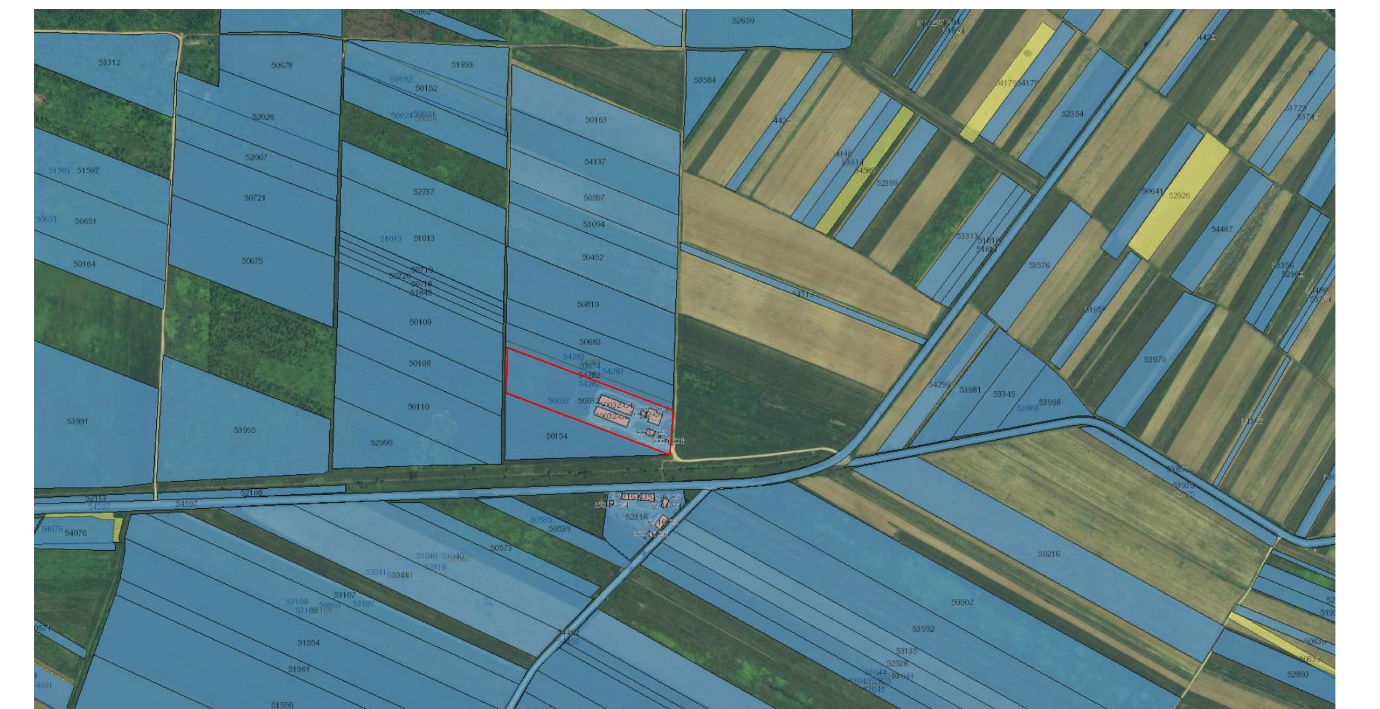 -Amplasament- folosințele actuale și planificate ale terenului atât pe amplasament, cât și pe zone adiacente acestuia;	Folosinta actuala a terenului in cauza este curti constructii si arabil, zona pe care se propune contruirea celor hale avand in present categoria de folosinta de arabil.  - politici de zonare și de folosire a terenului;	Nu este cazul.- arealele sensibile;	Nu este cazul.- coordonatele geografice ale amplasamentului proiectului, care vor fi prezentate sub formă de vector în format digital cu referință geografică, în sistem de proiecție națională Stereo 1970;	Se anexeaza planul de amplasament cu coordonatele STEREOO 70 ale terenului.- detalii privind orice variantă de amplasament care a fost luată în considerare.	Nu este cazul.VI. Descrierea tuturor efectelor semnificative posibile asupra mediului ale proiectului, în limita informațiilor disponibile:A. Surse de poluanți și instalații pentru reținerea, evacuarea și dispersia poluanților în mediu:a) protecția calității apelor:- sursele de poluanți pentru ape, locul de evacuare sau emisarul;	Nu sunt surse de poluare.	Pe perioada santierului pe amplasament se va instala un container care va avea si toaleta ecologica, care va fi vidanjata periodic de catre firme autorizate in acest sens pe baza de contract.Faza de functionare-surse de poluanti pentru ape, locul de evacuare sau emisarul; Nu este cazul.- stațiile și instalațiile de epurare sau de preepurare a apelor uzate prevăzute;Se va instala un separator de grasimi pentru preepurarea apei tehnologice rezultate.Beneficiarul va avea in dotare un butoi cu nisip si alte substante absorbante pentru a interveni in caz de poluare accidentala si un butoi metalic gol pentru colectare.b) protecția aerului:Faza de constructie:- sursele de poluanți pentru aer, poluanți, inclusiv surse de mirosuri;	Emisiile de gaze de esapament de la motoarele utilajelor angrenate in activitatile de sistematizare a terenului si de constructii: monoxid de carbon (CO), oxizi de azot (NOx), oxizi de sulf(S02), COV, particule;	Emisiile de pulberi (particule in suspensie) rezultate in urma transportului de materiale necesare, excavari si demolarii;- instalațiile pentru reținerea și dispersia poluanților în atmosferă;Poluarea generată de autovehicule si utilaje se încadrează în limitele admise, pentru că periodic, toate autovehiculele se supun reviziei tehnice, în cadrul unităților autorizate, unde pe lângă starea tehnică generală se măsoară și noxele generate de gazele arse. Drumul de acces va fi stropit periodic pentru reducerea pulberilor iar cauciucurile camioanelor vor fi curatate la iesirea de pe amplasament in drumul de exploatare.Faza de functionare- sursele de poluanți pentru aer, poluanți, inclusiv surse de mirosuri;Nu exista surse de poluare.- instalațiile pentru reținerea și dispersia poluanților în atmosferă;Nu este cazul.c) protecția împotriva zgomotului și vibrațiilor:Faza de constructie- sursele de zgomot și de vibrații;Pentru faza de construire, sursele de zgomot și vibrații sunt reprezentate de utilajele/echipamentele și mijloacele de transport folosite.Sunt surse cu actiune limitată în timpul zilei.- amenajările și dotările pentru protecția împotriva zgomotului și vibrațiilor;Utilajele au montate amortizoare de zgomot la motoare si toba de esapament; Pentru protecția împotriva vibrațiilor nu sunt necesare măsuri speciale, posibilitatea propagării vibrațiilor în împrejurimile proiectului este foarte redusă.Faza de functionare	In procesul de exploatare a obiectivului, nu exista impact.- sursele de zgomot și de vibrații;Nivelul de zgomot produs de traficul auto pe drumul de acces.- amenajările și dotările pentru protecția împotriva zgomotului și vibrațiilor;Circulatia va trebui sa fie restrictionata si cu viteza moderata.Nu este cazul de amenajari si dotari speciale, deoarece posibilitatea propagarii vibratiilor în imprejurimile proiectului este foarte redusa.d) protecția împotriva radiațiilor:- sursele de radiații;	Atat in faza de executie cat si in faza de functionare, nu exista radiatii.- amenajările și dotările pentru protecția împotriva radiațiilor;	Nu este cazul de amenajari si dotari speciale, deoarece nu exista surse de radaiatii.e) protecția solului și a subsolului:Faza de constructie- sursele de poluanți pentru sol, subsol, ape freatice și de adâncime;Sursele de poluanți pentru sol, subsol pot fi generate de scăpările accidentale de produse petroliere (combustibili) în timpul executării lucrărilor. Apele freatice nu sunt afectate.- lucrările și dotările pentru protecția solului și a subsolului;- in organizarea de șantier din zona proiectului se va instala o toaleta ecologica.- pentru prevenirea poluărilor accidentale cu combustibil, se vor utiliza utilaje și mijloace de transport având reviziile la zi.- firma constructoare va fi dotata cu nisip si un butoi metalic pentru a interveni in caz de poluare accidentala cu produse petroliere.Faza de functionare- sursele de poluanți pentru sol, subsol, ape freatice și de adâncime;In faza de functionare, nu exista pericol de poluare.- lucrările și dotările pentru protecția solului și a subsolului;Dotarea cu nisip si un butoi metalic pentru a interveni in caz de poluare accidentala cu produse petroliere.f) protecția ecosistemelor terestre și acvatice:- identificarea arealelor sensibile ce pot fi afectate de proiect;Nu este cazul.- lucrările, dotările și măsurile pentru protecția biodiversității, monumentelor naturii și ariilor protejate;Pe perioada de realizare și functionare a proiectului se vor respecta:   condițiile impuse în avizele obținute;   se va înlătura orice impact negativ asupra solului, apei, aerului prin depunerea necontrolata a deșeurilor de orice fel, posibile scurgeri de combustibili, ulei etc.g) protecția așezărilor umane și a altor obiective de interes public:- identificarea obiectivelor de interes public, distanța față de așezările umane, respectiv față de monumente istorice și de arhitectură, alte zone asupra cărora există instituit un regim de restricție, zone de interes tradițional și altele;In zona proiectului si in imediata vecinatate nu sunt asezari umane, monumente istorice si de arhitectura, zone de interes national etc. Aglomerarile cu populatie sunt la o distanta de minim 1,2km.- lucrările, dotările și măsurile pentru protecția așezărilor umane și a obiectivelor protejate și/sau de interes public;Lucrarile nu afecteaza populatia si obiectivele protejate.Activitatea se va derula pe perioada diurna a zilei.h) prevenirea și gestionarea deșeurilor generate pe amplasament în timpul realizării proiectului/în timpul exploatării, inclusiv eliminarea:- lista deșeurilor (clasificate și codificate în conformitate cu prevederile legislației europene și naționale privind deșeurile), cantități de deșeuri generate;Faza de constructieLista deșeurilor (clasificate și codificate în conformitate cu prevederile legislației europene și naționale privind deșeurile), cantități de deșeuri generate;Deșeurile provenite din lucrările propuse în proiect fac parte din următoarele grupe și vor fi colectate selectiv:deșeuri municipale amestecate: categoria 20, cod 20 03 0l; cca 0,5 kg/zi./angajat, aprox. 200 kg/an; deșeuri de ambalaje: ambalaje din materiale plastice - cod 15 0l 02, aprox 10 kg; ambalaje din lemn - cod 15 0l 03, aprox 20 kg.deseuri de constructii: beton, caramizi, tigla – 17 01 01, 17 01 02, 17 01 03, aprox 50mc;Faza de functionare      -	deșeuri municipale amestecate: categoria 20, cod 20 03 0l; aprox 10 kg/luna;         -    deseuri colectate separat: 0l 01, hârtie și carton, aprox 2 kg/luna;      -    deseuri de tesuturi animale: cod 02 02 02, aprox 10 kg/luna;- programul de prevenire și reducere a cantităților de deșeuri generate;Deseurile vor fi colectate selectiv in pubele amplasate in organizarea de santier. Personalul va fi instruit periodic privind gestiunea deseurilor.- planul de gestionare a deșeurilor;Vor fi respectate prevederile Legii 211/2011 privind gestionarea deșeurilor și HG 856/2002 privind evidența gestiunii deșeurilor și pentru aprobarea listei cuprinzând deșeurile.Aceste normative transpun Directiva cadru 75/442/CEE privind deșeurile, modificată prin directivele 91/156/CEE, 91/692/CEE și 96/350/CE.Deșeurile de ambalaje generate vor fi valorificate prin agenți economici autorizați sau reutilizate (lemnul).Deșeurile municipale amestecate vor fi preluate de operatorul local de salubritate în vederea eliminării la un depozit autorizat.i) gospodărirea substanțelor și preparatelor chimice periculoase:- substanțele și preparatele chimice periculoase utilizate și/sau produse;Nu se vor utileza substante si preparate chimice.- modul de gospodărire a substanțelor și preparatelor chimice periculoase și asigurarea condițiilor de protecție a factorilor de mediu și a sănătății populației.Nu este cazul, deoarece in perioada de funcționare nu se vor utiliza preparate si substanțe toxiceB. Utilizarea resurselor naturale, în special a solului, a terenurilor, a apei și a biodiversității.Nu este cazul, deorece in perioada de functionare nu se vor utiliza resurse naturale.VII. Descrierea aspectelor de mediu susceptibile a fi afectate în mod semnificativ de proiect:- impactul asupra populației, sănătății umane, biodiversității (acordând o atenție specială speciilor și habitatelor protejate), conservarea habitatelor naturale, a florei și a faunei sălbatice, terenurilor, solului, folosințelor, bunurilor materiale, calității și regimului cantitativ al apei, calității aerului, climei (de exemplu, natura și amploarea emisiilor de gaze cu efect de seră), zgomotelor și vibrațiilor, peisajului și mediului vizual, patrimoniului istoric și cultural și asupra interacțiunilor dintre aceste elemente. Natura impactului (adică impactul direct, indirect, secundar, cumulativ, pe termen scurt, mediu și lung, permanent și temporar, pozitiv și negativ);- extinderea impactului (zona geografică, numărul populației/habitatelor/speciilor afectate);Impactul va fi nesemnificativ. Aglomerarile cu populatie sunt la distanta.- magnitudinea și complexitatea impactului;Impactul este limitat, temporar, pe perioada efectiva de lucru, fara consecinte cuantificabile, semnificative.- probabilitatea impactului;Impactul fiind limitat, probabilitea lui va fi deasemeni una mica.- durata, frecvența și reversibilitatea impactului;Durata este limitată ca timp și spațiu. Impactul este generat pe perioada realizării lucrărilor prezentate. Lucrările la obiectiv se vor realiza doar pe timp de zi.- măsurile de evitare, reducere sau ameliorare a impactului semnificativ asupra mediului;Implementarea proiectului va avea in impact pozitiv. In urma desfiintarii o parte din teren se va amenaja ca spatiu verde.- natura transfrontalieră a impactului.Activitatățile desfășurate pentru implementarea PP și activitatea ulterioară nu se înscriu în ANEXA I a Legea nr. 22/2001 (LISTA cuprinzând activitățile propuse), prin urmare proiectul nu generează impact transfrontalier.VIII. Prevederi pentru monitorizarea mediului - dotări și măsuri prevăzute pentru controlul emisiilor de poluanți în mediu, inclusiv pentru conformarea la cerințele privind monitorizarea emisiilor prevăzute de concluziile celor mai bune tehnici disponibile aplicabile. Se va avea în vedere ca implementarea proiectului să nu influențeze negativ calitatea aerului în zonă.Nu se impune monitorizarea factorilor de mediu.IX. Legătura cu alte acte normative și/sau planuri/programe/strategii/documente de planificare:A. Justificarea încadrării proiectului, după caz, în prevederile altor acte normative naționale care transpun legislația Uniunii Europene: Directiva 2010/75/UE (IED) a Parlamentului European și a Consiliului din 24 noiembrie 2010 privind emisiile industriale (prevenirea și controlul integrat al poluării), Directiva 2012/18/UE a Parlamentului European și a Consiliului din 4 iulie 2012 privind controlul pericolelor de accidente majore care implică substanțe periculoase, de modificare și ulterior de abrogare a Directivei 96/82/CE a Consiliului, Directiva 2000/60/CE a Parlamentului European și a Consiliului din 23 octombrie 2000 de stabilire a unui cadru de politică comunitară în domeniul apei, Directiva-cadru aer 2008/50/CE a Parlamentului European și a Consiliului din 21 mai 2008 privind calitatea aerului înconjurător și un aer mai curat pentru Europa, Directiva 2008/98/CE a Parlamentului European și a Consiliului din 19 noiembrie 2008 privind deșeurile și de abrogare a anumitor directive, și altele).Nu este cazul.B. Se va menționa planul/programul/strategia/documentul de programare/planificare din care face proiectul, cu indicarea actului normativ prin care a fost aprobat.Nu este cazul.X. Lucrări necesare organizării de șantier:- descrierea lucrărilor necesare organizării de șantier;În baza prevederilor Legii Securității și Sănătății în Muncă nr. 319/2006, beneficiarulva elabora o Convenție cadru SSM-PSI-Mediu în calitate de beneficiar și diferiții executanți pe bază de contract. Scopul acestei Convenții este evitarea accidentelor de muncă, incendiilor, asigurării securității personalului implicat în executarea diferitelor lucrări, prevenirii fenomenelor de poluare a solului, precum și de aplicare corespunzătoare a legislației în vigoare. Începerea execuției lucrărilor aferente acestei investiții, se va face numai după delimitarea suprafeței amplasamentului, a traseelor de acces, a zonelor de depozitare temporara a materialelor, echipamentelor, stabilite pe baza unui proces verbal încheiat între beneficiar și executant.Se au în vedere urmatoarele:delimitarea zonelor de lucru pentru realizarea obiectivului de investiție;se va dota și organiza în baza proiectului de organizare de șantier inclus în proiectul de construire; se vor stabili zonele de parcare a autovehiculelor și utilajelor;alimentarea cu apa se va realiza prin achizitionarea de apa potabila din reteaua comerciala. Apele uzate menajere din cadrul toaletei ecologice vor fi vidanjate periodic de catre firme autorizate in acest sens pe baza de contract. In cadrul organizarii de santier, se vor amplasa:un panou de identificare a investitiei;un container pentru depozitarea materialelor si sculelor;un container metalic pentru colectarea deșeurilor din construcții;o europubela pentru colectarea deșeurilor menajere;un pichet PSI (stingătoare de incendiu, ladă cu nisip, târnăcop, lopeți, găleți etc.);instalație de iluminat exterior a organzării de șantier;Intreținerea utilajelor și a mijloacelor de transport se vor realiza in ateliere de reparatii autorizate, în vederea evitării scurgerilor de combustibili și uleiuri uzate pe sol.Nu se vor stoca temporar carburanți pe amplasament.Utilajele/mijloacele de transport nu se vor spăla în zona aferentă amplasamentului, decat in spalatorii auto autorizate. La iesirea de pe amplasament se vor curata cauciucurile camioanelor.La finalizarea lucrărilor, terenurile afectate vor fi refacute;Personalul executantului va purta echipament de protecție și de lucru inscripționat cu numele societății respective, pentru o mai bună identificare. Personalul executantului va fi instruit cu privire la răspunderile ce revin executantului cu privire la depozitarea și eliminarea deșeurilor, măsurilor de protecție și prim ajutor, protectia speciilor protejate etc.Deșeurile amestecate generate vor fi colectate, stocate temporar în pubele și vor fi preluate de catre operatorul local.- localizarea organizării de șantier;Organizarea de șantier se va realiza în interiorul amplasamentului, in zona proiectului, pe toată durata execuției lucrărilor, astfel încât impactul generat asupra factorilor de mediu în timpul executării lucrărilor de construcții proiectate să fie cât mai redus;- descrierea impactului asupra mediului a lucrărilor organizării de șantier;Impactul va fi nesemnificativ dacă se respectă tehnologia si masurile stabilite.- surse de poluanți și instalații pentru reținerea, evacuarea și dispersia poluanților în mediu în timpul organizării de șantier;Sursele de poluanți pentru aer, inclusiv surse de mirosuri pot fi:emisiile de gaze de eșapament de la motoarele utilajelor angrenate în activitățile de sistematizare a terenului și de construcții: monoxid de carbon (CO), oxizi de azot (NOx), oxizi de sulf(S02), COV, particule;emisiile de pulberi (particule în suspensie) rezultate in urma transportului de materiale necesare, excavari;Nu sunt necesare instalații pentru reținerea, evacuarea și dispersia poluanților în mediu în timpul organizării de șantier- dotări și măsuri prevăzute pentru controlul emisiilor de poluanți în mediu.Poluarea generată de autovehicule si utilaje se încadrează în limitele admise, pentru că periodic, toate autovehiculele se supun reviziei tehnice, în cadrul unităților autorizate, unde pe lângă starea tehnică generală se măsoară și noxele generate de gazele arse. Drumul de acces va fi stropit periodic pentru reducerea pulberilor iar cauciucurile camioanelor vor fi curatate la iesirea de pe amplasament din drumul de exploatare.XI. Lucrări de refacere a amplasamentului la finalizarea investiției, în caz de accidente și/sau la încetarea activității, în măsura în care aceste informații sunt disponibile:- lucrările propuse pentru refacerea amplasamentului la finalizarea investiției, în caz de accidente și/sau la încetarea activității;Refacerea amplasamentului dupa construire se va realiza conform proiectului iar suprafetele de teren ramase libere se vor amenaja si intretine ca spatii verzi.In valoarea estimativa a lucrarilor sunt prevazute de regula mici cheltuieli cu protectia mediului, lucrari ce se refera practic la refacerea amplasamentului.incarcarea si transportul materialului dezagregat;inierbarea suprafetelor propuse in documentatie;udarea insamantarilor;nivelarea suprafetei;colectarea si evacuarea deseurilor (deseuri menajere, piese uzate);- aspecte referitoare la prevenirea și modul de răspuns pentru cazuri de poluări accidentale;	Beneficiarul va acționa în baza Planului de prevenire și combatere a poluărilor accidentale pe care il va realiza. Măsurile cuprinse în acest plan vor fi menționate în contractul de execuție a lucrărilor de construcții proiectate, cu respectarea Legislației privind Securitatea și Sănătatea Muncii (SSM), Paza contra incendiilor, Paza și Protecția Civilă, Regimul deșeurilor și altele. Se vor respecta prevederile Proiectelor de execuție, a Caietelor de sarcini, a Legilor și normativelor privind calitatea în construcții.- aspecte referitoare la închiderea/dezafectarea/demolarea instalației;Nu este cazul.- modalități de refacere a stării inițiale/reabilitare în vederea utilizării ulterioare a terenului.Aceste modalități se vor stabili, dacă va fi cazul, la momentul luării deciziei privind desființarea obiectivului și depind de strategia care se va adopta în ceea ce privește utilizarea ulterioară a terenuluiXII. Anexe - piese desenate:1. planul de încadrare în zonă a obiectivului și planul de situație, cu modul de planificare a utilizării suprafețelor; formele fizice ale proiectului (planuri, clădiri, alte structuri, materiale de construcție și altele); planșe reprezentând limitele amplasamentului proiectului, inclusiv orice suprafață de teren solicitată pentru a fi folosită temporar (planuri de situație și amplasamente);	Sunt prezentate planul de incadrare in zona si planul de situatie.2. schemele-flux pentru procesul tehnologic și fazele activității, cu instalațiile de depoluare;	Nu este cazul.3. schema-flux a gestionării deșeurilor;	Deseurile colectate in containere sunt preluate de operatorul local spre eliminare sau reciclare.4. alte piese desenate, stabilite de autoritatea publică pentru protecția mediului.	Nu este cazul.XIII. Pentru proiectele care intră sub incidența prevederilor art. 28 din Ordonanța de urgență a Guvernului nr. 57/2007 privind regimul ariilor naturale protejate, conservarea habitatelor naturale, a florei și faunei sălbatice, aprobată cu modificări și completări prin Legea nr. 49/2011, cu modificările și completările ulterioare, memoriul va fi completat cu următoarele:a) descrierea succintă a proiectului și distanța față de aria naturală protejată de interes comunitar, precum și coordonatele geografice (Stereo 70) ale amplasamentului proiectului. Aceste coordonate vor fi prezentate sub formă de vector în format digital cu referință geografică, în sistem de proiecție națională Stereo 1970, sau de tabel în format electronic conținând coordonatele conturului (X, Y) în sistem de proiecție națională Stereo 1970;Amplasamentul studiat si propus pentru investitie se suprapune cu aria naturala protejata ROSPA0011 Blahnita si la o distanta de circa 1.1km de RONPA062 Padurea Bunget.Investitia propusa de beneficiar consta in extinderea capacitatii de crestere si ingrasare porcine prin construirea a doua anexe exploatatie agricole- hale.In present pe amplasament existe 7 imobile care indeplindesc functiunea de ferma porcine.S-a propus construirea a doua hale, realizate pe structura din fundatii din beton armat, stalpi, centuri din beton armat si sarpanta realizata din ferme metalice acoperite cu o inveltioare metalica. Cele doua hale sunt identice, avand dimensiuni in plan de 74x12.20m si regim de inaltime P. Spatiile interioare in fiecare hala sunt reprezentate prin 24 de boxe si culoar de circulatie. Se propune amplasarea celor doua hale pe laturile de nord si sud ale terenului, astfel incat sa permita o circulatie in incinta cat mai fluida.Inventar de coordontate:Pct.	            X		   YTabelul nr. 1. Descrierea PP şi distanţa faţă de ANPICb) numele și codul ariei naturale protejate de interes comunitar;b.1 Ariile naturale protejate vizate si Planul de managementAriile naturale protejate vizate detin planuri de management aprobate și sunt documente oficiale care stabilesc cadrul general de desfăsurare a actiunilor din ariile naturale protejate ROSPA0011 Blahnita si RONPA062 Padurea Bunget. Prin intermediul acestora sunt stabilite obiectivele si actiunile de reglementare, monitorizare si controlul activititatilor antropice, în scopul îmbunatatirii si mentinerii starii de conservare favorabile a speciilor si habitatelor de interes comunitar.Aria naturală protejată ROSPA0011 Blahnita detine obiective de conservare, iar administratarea ariei naturale protejate se realizeaza prin ANANP- ST MH.ROSPA0011 Blahnița este importantă pentru protecția a 18 specii de păsări de importanță comunitară.RONPA062 Padurea Bunget reprezinta o zona impadurita (bunget) cu rol de protectie pentru specii arboricole de stejar (Quercus robur) secular. B.2 Localizarea ariei naturale protejate Ariile naturale protejate ROSPA0011 Blahnita si RONPA062 Padurea Bunget sunt situate din punct de vedere administrativ pe teritoriul judetului Mehedinti.Tabel nr. 2 Informații privind ANPIC potențial afectate de PP.c) prezența și efectivele/suprafețele acoperite de specii și habitate de interes comunitar în zona proiectului;Tabel nr. 3 Prezența și efectivele / suprafețele acoperite de specii și habitate de interes comunitar în zona PPd) se va preciza dacă proiectul propus nu are legătură directă cu sau nu este necesar pentru managementul conservării ariei naturale protejate de interes comunitar;Proiectul propus nu are legatura directa si nu este necesar pentru managementul ariilor naturale protejate de interes comunitar.e) se va estima impactul potențial al proiectului asupra speciilor și habitatelor din aria naturală protejată de interes comunitar;e.1 Identificarea si estimarea impactuluiTabel nr. 4 Identificarea relațiilor cauză-efecte-impacturiTabel nr. 5 Estimarea impactului potențial al PP-ului asupra speciilor şi habitatelor pentru care ANPIC a fost desemnatăTabel nr. 6 Analiza impactului cumulative.2  Identificarea incertitudinilorTabel nr. 7 Incertitudini identificatee.3 Concluziile referitoare la descrierea si cuantificarea impacturilor precum si motivele pentru care nu este necesara continuarea procedurii cu trecerea la etapa studiului de evaluare adecvata1. pierdere directa sau reducerea suprafetei acoperite de habitat ca urmare a distrugerii sale fiziceNu este cazul. Terenul proiectului nu reprezinta habitat pentru speciile de pasari/insecte protejate de ANPIC.2. Pierederea habitatului de reproducere, hranire, odihna a speciilorNu este cazul. Terenul proiectului nu reprezinta habitat de reproducere, hranire, odihna pentru speciile de pasari/insecte protejate de ANPIC.3. Alterare/degradare prin deteriorarea calitatii habitatului, care conduce la o abundenta redusa a speciilor caracteristice sau la modificarea structurii biocenozei (componenta speciilor)Nu este cazul. Terenul proiectului nu reprezinta habitat pentru speciile de pasari/insecte protejate de ANPIC.4. Alterare/degradare prin deteriorarea habitatelor de reproducere, hranire, odihna a speciilorNu este cazul. Terenul proiectului nu reprezinta habitat de reproducere, hranire, odihna pentru speciile de pasari/insecte protejate de ANPIC.5. Perturbare prin schimbarea conditiilor de mediu existente: stramutari ale exemplarelor speciilor, modificari comportamentale ale speciilorNu este cazul. Terenul proiectului nu reprezinta habitat de reproducere, hranire, odihna pentru speciile de pasari/insecte protejate de ANPIC.6. Fragmentarea prin crearea de bariere fizice sau comportamentale in habitatele eistente conectate din punct de vedere fizic sau functional sau prin impartirea acestora in fragmente mai mici si mai izolateNu este cazul. Terenul proiectului nu reprezinta habitat de reproducere, hranire, odihna pentru speciile de pasari protejate de ANPIC. Proiectul este situat in interiorul sitului Blahnita si la o distanta de 1.1km de aria protejata Padurea Bunget.7. Reducerea efectivelor populationale ca urmare a mortalitatii directe generate de PP sau ca urmare a celorlalte forme de impact.Nu este cazul. Terenul proiectului nu reprezinta habitat de reproducere, hranire, odihna pentru speciile de pasari/insecte protejate de ANPIC.8. Alte impacturi indirecte prin modificarea indirecta a calitatii mediului.Nu este cazul. Terenul proiectului nu reprezinta habitat de reproducere, hranire, odihna pentru speciile de pasari protejate de ANPIC. Proiectul este situat ininteriorul  sitului Blahnita si si la o distanta de 1.1km de aria protejata Padurea Bunget.9. Incertitudini identificateNu au fost identificate incertitudini.f) alte informații prevăzute în legislația în vigoare.Nu este cazul.XIV. Pentru proiectele care se realizează pe ape sau au legătură cu apele, memoriul va fi completat cu următoarele informații, preluate din Planurile de management bazinale, actualizate:Nu este cazulXV. Criteriile prevăzute în anexa nr. 3 la Legea nr. privind evaluarea impactului anumitor proiecte publice și private asupra mediului se iau în considerare, dacă este cazul, în momentul compilării informațiilor în conformitate cu punctele III-XIV.Nu este cazul.	Intocmit,									Arh.Teh. Marcoci StefanSuprafata teren24700 mpH max3,95 mSuprafata construita totala 2 hale1,805.6 mpCategoria de importantaDClasa de importantaIV1311590.042332692.6292311590.234332692.5573311813.918332608.5924311890.838332579.7185311890.191332555.8496311888.432332535.4757311886.986332518.7298311885.3332499.2019311589.184332610.35410311589.587332668.68811311590.042332692.629Nr.crt.Tip de intervenție în perioada deconstrucție/operare/dezafectare proiect Obiectivele PPSDescrierea intervenţiilorprincipale/secundare șiconexe proiectului-ului peperioada de construcție,funcționare și dezafectareDescriere obiective PPSLocalizarea față deANPIC (distanța)1Lucrari de amenajare terenLucrari de sapaturi pentru fundatie, indepartare sol pe o grosime de 0,20cmCoordonate stereo teren investitie: Coordonatele stereo ale obiectivelor unde se realizeaza lucrari sunt anexate.Pe teritoriul  ROSPA0011 Blahnita si aprox. 1,1km fata de RONPA062 Padurea Bunget.2.Lucrari de executie Lucrari pentru anexe exploatatie agricoleCoordonate stereo teren investitie: Coordonatele stereo ale obiectivelor unde se realizeaza lucrari sunt anexate.Pe teritoriul  ROSPA0011 Blahnita si aprox. 1,1km fata de RONPA062 Padurea Bunget.3 Lucrari pentru protectia mediuluiCoordonate stereo teren investitie: Coordonatele stereo ale obiectivelor unde se realizeaza lucrari sunt anexate.Pe teritoriul  ROSPA0011 Blahnita si aprox. 1,1km fata de RONPA062 Padurea Bunget.Codul și numele ANPICIntersectată (Da/Nu)Obiective de conservare (Da/Nu)Plan de management (Da/Nu)ANPIC inclus în Zona de Influență a PP (Da/Nu)ANPIC găzduiește specii de faună care se pot deplasa în zona PP (Da/Nu(Justificare))ANPIC conectată din punct de vedere ecologic cu zona PP (Da/Nu(Justificare))Măsuri restrictive din PM / act normativ / act administrativROSPA0011 BlahnitaNUDADADANU. Mare parte a speciilor de pasari protejate din Anexa 1 sunt pasari care folosesc zonele umede si forestiere. Terenul investitiei este un teren agricol la distanta mare de zone umede. Hrana este socata in siloz si este furnizata in spatii hale prin sistem etans.NU. Amplasamentul proiectului nu reprezinta habitat de hranire pentru speciile de pasari protejate.Masurile restrictive din Planul de management nu au legatura cu construirea de anexe eploatatii agricole.RONPA062 Padurea BungetNUNUDADANU. Speciile de insect protejate sunt legate de paduri de foioase care nu se gasesc in zona proiectuluiNU. Amplasamentul proiectului nu reprezinta habitat pentru speciile de insecteMasurile restrictive din Planul de management nu au legatura cu construirea de anexe exploatatii agricole.Codul și numele ANPICDenumire științifică speciePopulațiaLocația față de PP (intersectat Da / Nu – Distanța față de PP)Direcția geografică și diferența altitudinalăStarea de conservareObiective de conservare (îmbunătățirea / menținerea stării de conservare)ROSPA0011 BlahnitaA060 Aythya nyrocaMărimea populației este estimată la 100-120 perechi cuibăritoare.Peste 9kmnordValoare tinta – cel putin 100Mentinerea sau imbunatatirea starii de conservareROSPA0011 BlahnitaA193 Sterna hirundoMărimea populației este estimată la 90- 100 perechi cuibăritoare.Peste 10kmNordValoare tinta - Cel puțin 90Mentinerea sau imbunatatirea starii de conservareROSPA0011 BlahnitaA026 Egretta garzetaMărimea populației este estimată la 420- 580 perechi cuibăritoare.Peste 14km Sud- vestValoare tinta - Cel puțin 420Mentinerea sau imbunatatirea starii de conservareROSPA0011 BlahnitaA075 Haliaeetus albicillaMărimea populației este estimată la 1 pereche cuibăritoare.Peste 8kmNord Valoare tinta - Cel puțin 1 perecheMentinerea sau imbunatatirea starii de conservareROSPA0011 BlahnitaA131 Himantopus himantopusMărimea populației este estimată la 12- 14 perechi cuibăritoare.Peste 14kmSud-vestValoare tinta - Cel puțin 12 perechiMentinerea sau imbunatatirea starii de conservareROSPA0011 BlahnitaA068 Mergellus albellusPopulația acestei specii este necunoscută. Mărimea populației trebuie evaluată în termen de 3 ani și valoarea țintă definită pe baza acestor informații.Peste 10kmnordNu este cunoscutaMentinerea sau imbunatatirea starii de conservareROSPA0011 BlahnitaA393 Phalacrocorax pygmeusMărimea populației este estimată la 90-120 perechi cuibăritoarePeste 9kmnordValoare tinta - Cel puțin 90 perechiMentinerea sau imbunatatirea starii de conservareROSPA0011 BlahnitaA034 Platalea leucorodiaMărimea populației este estimată la 54- 68 perechi cuibăritoarePeste 14 kmSud-vestValoare tinta - Cel puțin 54 perechiMentinerea sau imbunatatirea starii de conservareROSPA0011 BlahnitaA024 Ardeola ralloidesMărimea populației este estimată la 160- 230 perechi cuibăritoarePeste 9kmnordValoare tinta - Cel puțin 160 perechiMentinerea sau imbunatatirea starii de conservareROSPA0011 BlahnitaA196 Chlidonias hybridusMărimea populației este estimată la 90- 100 perechi cuibăritoarePeste 9kmNordValoare tinta - Cel puțin 90 perechiMentinerea sau imbunatatirea starii de conservareROSPA0011 BlahnitaA081 Circus aeruginosusMărimea populației este estimată la 20- 30 perechi cuibăritoarePeste 14kmSud-vestValoare tinta - Cel puțin 20 perechiMentinerea sau imbunatatirea starii de conservareROSPA0011 BlahnitaA022 Ixobrychus minutus  Mărimea populației este estimată la 120-240 perechi cuibăritoarePeste 7kmnordValoare tinta - Cel puțin 120 perechiMentinerea sau imbunatatirea starii de conservareROSPA0011 BlahnitaA027 Egretta alba/Casmerodius albusMărimea populației de pasaj este estimată între 40 – 60 perechi cuibăritoarePeste 14kmSud-vestValoare tinta - Cel puțin 40 perechiMentinerea sau imbunatatirea starii de conservareROSPA0011 BlahnitaA023 Nycticorax nycticoraxMărimea populației este estimată la 380-400 perechi cuibăritoarePeste 8kmnordValoare tinta - Cel puțin 380 perechiMentinerea sau imbunatatirea starii de conservareROSPA0011 BlahnitaA120 Porzana parvaPopulația acestei specii este necunoscutăPeste 9kmNordValoarea tinta - necunoscutaMentinerea sau imbunatatirea starii de conservareROSPA0011 BlahnitaA029 Ardea purpureaMărimea populației de pasaj este estimată între 90- 120 perechi cuibăritoarePeste 10kmNordValoare tinta - Cel puțin 90 perechiMentinerea sau imbunatatirea starii de conservareROSPA0011 BlahnitaA021 Botaurus stellarisMărimea populației de pasaj este estimată între 28- 44 perechi cuibăritoarePeste 14kmSud-vestValoare tinta - Cel puțin 28 perechiMentinerea sau imbunatatirea starii de conservareROSPA0011 BlahnitaA231 Coracias garullusMărimea populației  este estimată între 170- 180 perechi cuibăritoarePeste 6kmnordValoare tinta - Cel puțin 17 perechiMentinerea sau imbunatatirea starii de conservareCodul și numele ANPICDenumire științifică specie/habitatPopulația/suprafataLocația față de PP (intersectat Da / Nu – Distanța față de PP)Direcția geografică și diferența altitudinalăStarea de conservareObiective de conservare (îmbunătățirea / menținerea stării de conservare)RONPA062 Padurea BungetPaduri de stejar secular Suprafata = 18,20haPeste 1,5kmestAtribut local - CMentinerea starii de conservareTipuri deintervenţiipropuse deproiect în etapelede construcţie/operare/dezafectareObiectivele PPSEfecteValori pragavute în vederepentruidentificareaimpactului(acolo unde estecazul)ImpacturiCuantificareimpacturiANPICpotențialafectateExecuție / construcție / amenajareExecuție / construcție / amenajareExecuție / construcție / amenajareExecuție / construcție / amenajareExecuție / construcție / amenajareExecuție / construcție / amenajareExecutieNulNu este cazulNu este impactNu este cazulROSPA0011 BlahnitaRONPA062 Padurea BungetOperareNulNu este cazulNu este impactNu este cazulROSPA0011 BlahnitaRONPA062 Padurea BungetDezafectareNulNu este cazulNu este impactNu este cazulROSPA0011 BlahnitaRONPA062 Padurea BungetDenumireANPICSpecieParametruafectatŢintăparametruStarea deconservareForma deimpactSemnificaţiaimpactuluiROSPA0011 BlahnitaA060 Aythya nyrocaNr perechiValoare tinta – cel putin 100FavorabilaNu existaNu este cazulROSPA0011 BlahnitaA193 Sterna hirundoNr perechiValoare tinta - Cel puțin 90FavorabilaNu existaNu este cazulROSPA0011 BlahnitaA026 Egretta garzetaNr perechiValoare tinta - Cel puțin 420FavorabilaNu existaNu este cazulROSPA0011 BlahnitaA075 Haliaeetus albicillaNr perechi Valoare tinta - Cel puțin 1 perecheFavorabilaNu existaNu este cazulROSPA0011 BlahnitaA131 Himantopus himantopusNr perechiValoare tinta - Cel puțin 12 perechiFavorabilaNu existaNu este cazulROSPA0011 BlahnitaA068 Mergellus albellusNr perechiNu este cunoscutaNecunoscutaNu existaNu este cazulROSPA0011 BlahnitaA393 Phalacrocorax pygmeusNr perechiValoare tinta - Cel puțin 90 perechiFavorabilaNu existaNu este cazulROSPA0011 BlahnitaA034 Platalea leucorodiaNr perechiValoare tinta - Cel puțin 54 perechiFavorabilaNu existaNu este cazulROSPA0011 BlahnitaA024 Ardeola ralloidesNr perechiValoare tinta - Cel puțin 160 perechiFavorabilaNu existaNu este cazulROSPA0011 BlahnitaA196 Chlidonias hybridusNr perechiValoare tinta - Cel puțin 90 perechiFavorabilaNu existaNu este cazulROSPA0011 BlahnitaA081 Circus aeruginosusNr perechiValoare tinta - Cel puțin 20 perechiFavorabilaNu existaNu este cazulROSPA0011 BlahnitaA022 Ixobrychus minutus  Nr perechiValoare tinta - Cel puțin 120 perechiFavorabilaNu existaNu este cazulROSPA0011 BlahnitaA027 Egretta albaNr perechiValoare tinta - Cel puțin 40 perechiFavorabilaNu existaNu este cazulROSPA0011 BlahnitaA023 Nycticorax nycticoraxNr perechiValoare tinta - Cel puțin 380 perechiFavorabilaNu existaNu este cazulROSPA0011 BlahnitaA120 Porzana parvaNr perechiValoarea tinta - necunoscutaNecunoscutaNu existaNu este cazulROSPA0011 BlahnitaA029 Ardea pupureaNr perechiValoare tinta - Cel puțin 90 perechiFavorabilaNu existaNu este cazulROSPA0011 BlahnitaA021 Botaurus stellarisNr perechiValoare tinta - Cel puțin 28 perechiFavorabilaNu existaNu este cazulROSPA0011 BlahnitaA231 Coracias garullusNr perechiValoare tinta - Cel puțin 17 perechiFavorabilaNu existaNu este cazulDenumireANPICSpecieParametruafectatŢintăparametruStarea deconservareForma deimpactSemnificaţiaimpactuluiRONPA062 Padurea Bunget Paduri de stejar secularSuprafataSuprafata = 18,20haFavorabilaNu existaNu este cazulNr.crt.DenumireANPICSpecieParametru afectat de PP analizatPresiuni/amenințări, alte PP care pot genera impactcumulat asupra parametrului afectatCuantificareaimpactuluicumulatSemnificaţiaimpactuluicumulatJustificareasemnificaţieiimpactuluicumulat1ROSPA0011 BlahnitaSpeciile descrise mai sus Nu este parametru afectatNu exista presiuni/amenintari care pot genera un impact cumulatNu este cazulNu existaProiectul se suprapune  cu ariea naturala protejata. Proiectul este amplasat pe un teren extravilan care nu reprezinta habitat de interes pentru speciile de pasari protejate2RONPA062 Padurea Bunget Speciile si habitatele descrise mai susNu este parametru afectatNu exista presiuni/amenintari care pot genera un impact cumulatNu este cazulNu existaProiectul este amplasat la o distanta de peste 1,1km fata de limita ariei naturale protejate. Proiectul este amplasat pe un teren extravilan care nu reprezinta habitat de interes pentru speciile si habitatele protejateComponentaIncertitudini identificateDescrierea PPNu au fost identificate incertitudiniAlte PPNu se cunosc alte proiecte care genereaza impact asupra speciilor si habitatelorPresiuni şi ameninţări identificate pentru ANPICNu au fost identificate presiuni si amenintari pentru ANPICLocalizarea specie/habitatului faţă de PPIn tabelele anterioarae sunt precizate distantele estimative ale speciilor si habitatelor fata de proiectInformaţii privind valoarea actuală a parametrilor obiectivelor de conservareIn tabele anterioare sunt prezentate valoarea parametrilor obiectivelor de conservare petru fiecare specie/habitatStarea de conservarePentru mare parte de specii/habitate este favorabilaValoare ţintă parametruPosibilitatea ca parametrul să fie afectat de PPParametrii nu vor fi afectati de proiectul propusCuantificarea impacturilorNu exista impact asupra speciilor de pasari, insecte si habitate protejate.